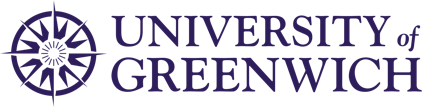 NO DREAM IS TOO BIG!With support from Queen Mary University of London and hosted by University of Greenwich, People’s Palace Projects and the School of Business and Management.We’d love to see you for our two-day residential for some fun workshops and activities about your future! You’ll be meeting and sharing with young people in care and care leavers about how they got to university and started work. Deadline for application is 25 May 2019About you…About your responsible adult… (the person who will give consent for you to attend)About your school…Data ProtectionThe information that has been provided in this form is confidential and will be treated in accordance with the Data Protection Act (DPA) 2018. The information in this form will not be shared with any external organisations and it will only be used for safeguarding, health and safety and communication purposes in the event that a, carer or local authority need to be contacted in the event of an emergency. At the end of the summer school we will give all summer school participants the opportunity (not compulsory) to share their data (name, address, date of birth, postcode, ethnicity and disability information), which will be used by the University of Greenwich to send the student course related information. For more information about how we will handle their data, please see our Prospective Student Privacy Notice which can be found on our website by using the following link: https://docs.gre.ac.uk/__data/assets/pdf_file/0003/1582446/Prospective-Student-Privacy-Notice.pdfPlease note: Due to both the Data Protection Act (2018) and child protection policies, only the carer who has parental responsibility for the young person named on this application form can sign the consent overleaf.Prior to your enrolment on the weekend, we’d love to give you a ring to get to know you a bit more, what are your plans for the next year and what do you like to do. By sending the application you and the foster carer agree to talk to us over the phone prior to the weekend.We look forward to hearing from you!Tell us your full name--The age you will be on the date of the residentialThe age you will be on the date of the residential-Responsible adult name-Responsible adult email--Responsible adult mobileResponsible adult mobile-Name of the foster carer or social worker who will stay for a part of the session-Head teacher’s name and name of school:Head teacher’s name and name of school:Head teacher’s email:Head teacher’s mobile:Head teacher’s mobile: